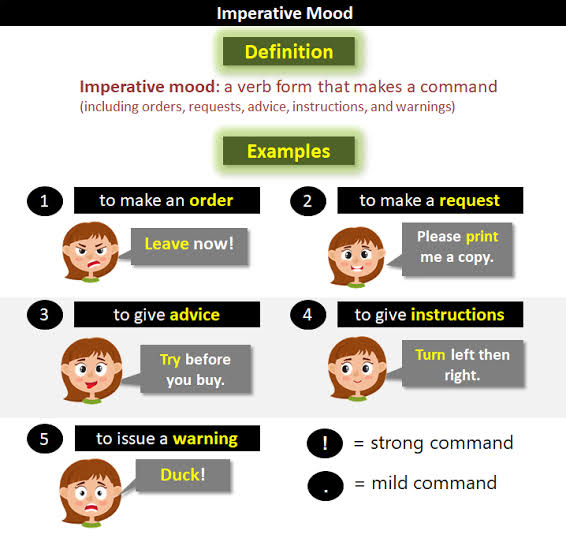 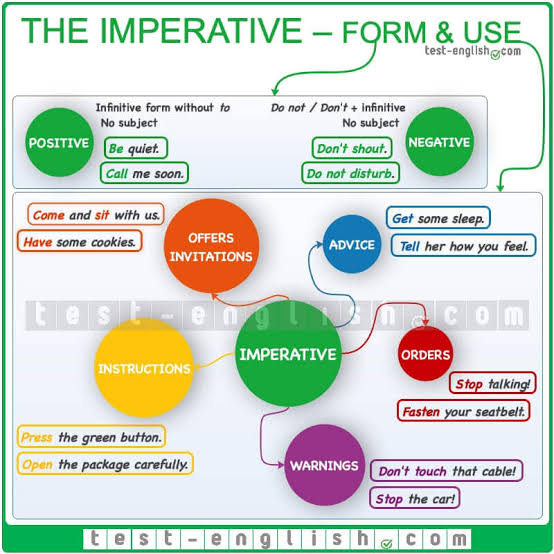 Homework: Answer the following exercises about imperative sentences.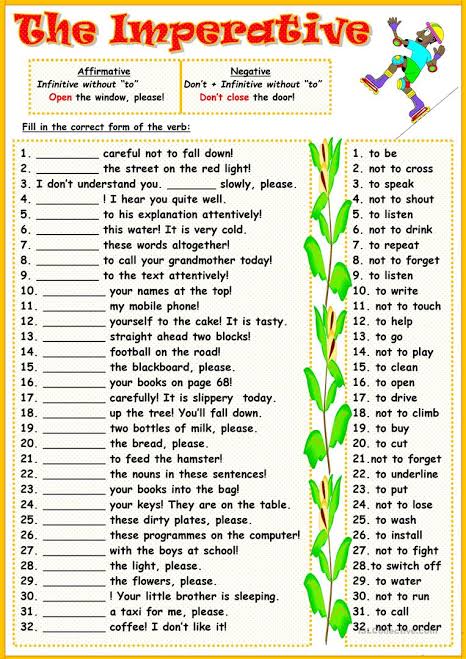 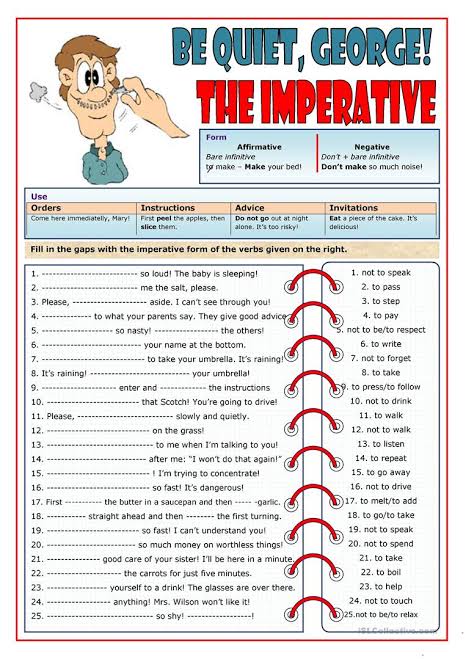 